工业品外观设计国际注册海牙体系法律发展工作组第八届会议2019年10月30日至11月1日，日内瓦议程草案秘书处编拟会议开幕选举主席和两名副主席通过议程见本文件。通过工业品外观设计国际注册海牙体系法律发展工作组第七届会议报告草案见文件H/LD/WG/7/11 Prov.。《共同实施细则》修正提案见文件H/LD/WG/8/2。1960年文本的状况见文件H/LD/WG/8/3。海牙体系的财务可持续性；费用表的可能修订见文件H/LD/WG/8/4。海牙体系引入新语言的可能选项见文件H/LD/WG/8/5。其他事项主席总结会议闭幕[文件完]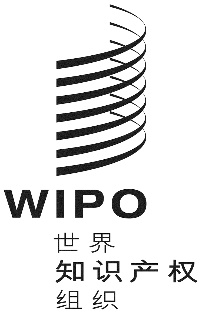 CH/LD/WG/8/1 Prov.H/LD/WG/8/1 Prov.H/LD/WG/8/1 Prov.原 文：英文原 文：英文原 文：英文日 期：2019年7月12日  日 期：2019年7月12日  日 期：2019年7月12日  